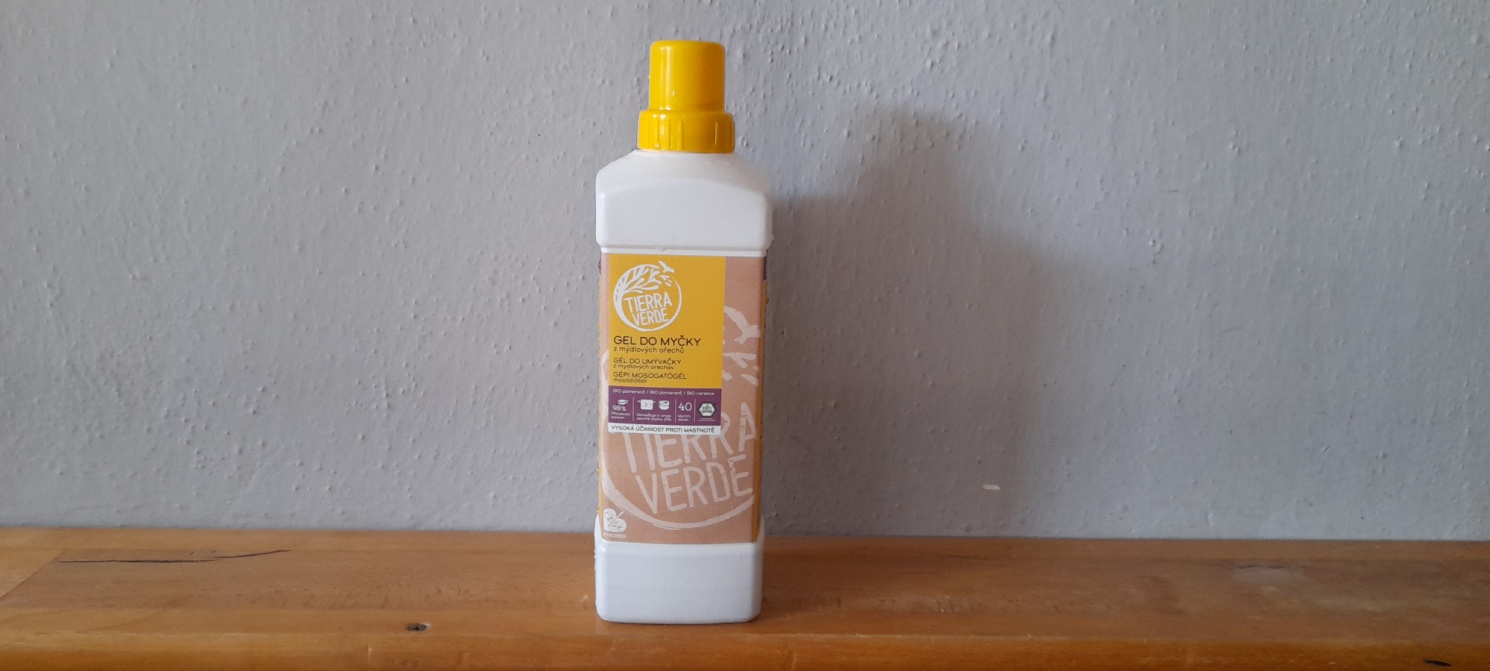 BIO GEL DO MYČKY NÁDOBÍ- TIERRAVERDE:Gel do myčky na nádobí je z mýdlových ořechů s bio pomerančovou silicí s vysokou účinností. Stačí malé množstní  25 ml, t.j.cca polovina víčka  ale  dáváme i méně. 